Attendees: 
[Insert attendees]Agenda Items:Project ManagementOperationsTechnologyFinanceOptions / Decision Points, Approach & OwnersDecision/Risk/Deliverable Log ReviewOtherDeliverables:Deliverables from last meetingNoneNew DeliverablesMeeting:[NAME OF MEETING]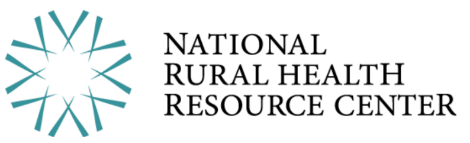 Day, Date & Time:Location: